Publicado en Bilbao el 14/09/2018 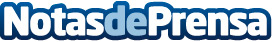 TotalFood.es, ahorro y flexibilidad en el viajeEs una nueva web de reservas y app que permite planificar alojamiento y restauración a la vez 
Datos de contacto:Servicios PeriodísticosNota de prensa publicada en: https://www.notasdeprensa.es/totalfood-es-ahorro-y-flexibilidad-en-el-viaje_1 Categorias: Nacional Gastronomía País Vasco Entretenimiento Turismo E-Commerce Restauración Dispositivos móviles http://www.notasdeprensa.es